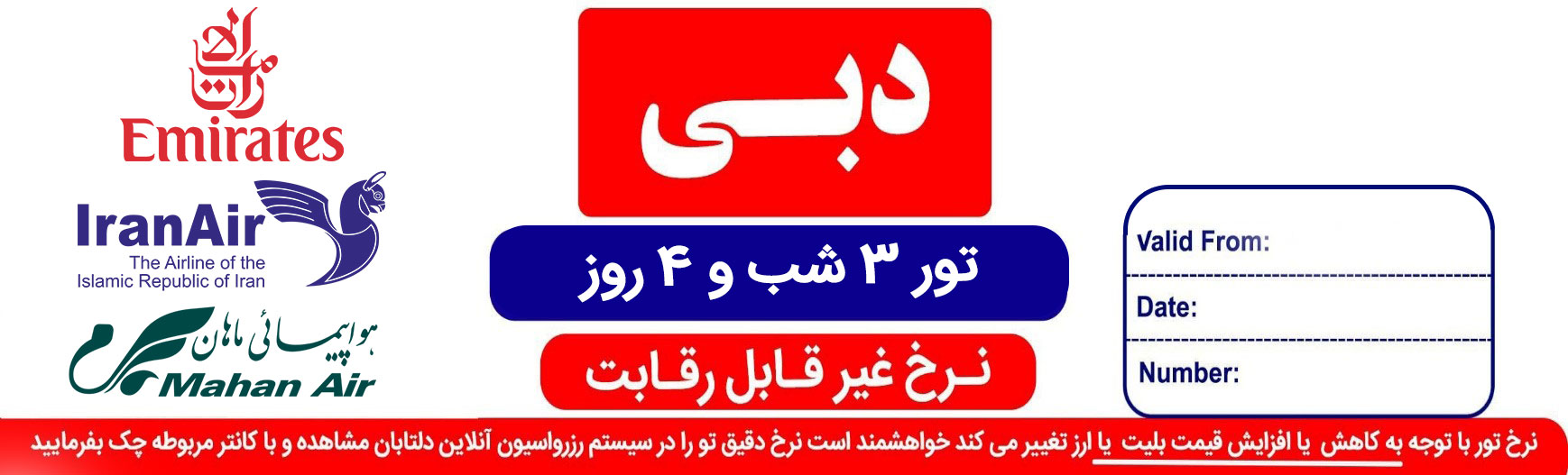 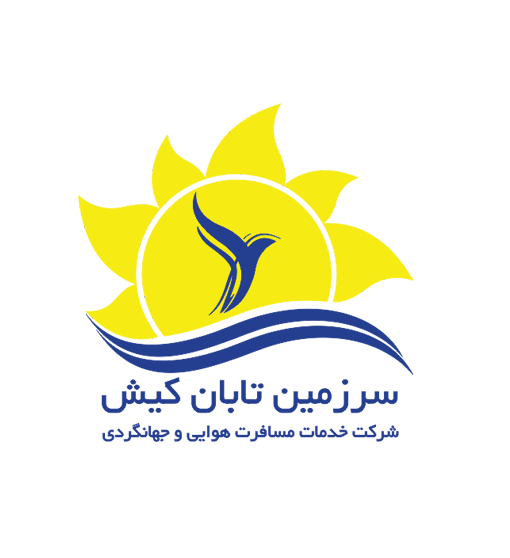 شرایط کنسلی: هتل ها گارانتی می باشد.و شرایط کنسلی مندرج در سایت می باشد.	شرایط کنسلی هتل های 5 ستاره جمیراکنسلی هتل های جمیرا از زمان رزرو تا 5 روز مانده به check in  با یک شب جریمه و بعد از آن سوخت کامل می باشدشرایط کنسلی سایر هتل ها:از زمان رزرو تا 48 ساعت قبل از check in با یک شب جریمه و بعد از آن سوخت کامل می گرددکلیه هتل ها شامل ترانسفر رفت و برگشت فرودگاهی باvan   می باشند.کلیه هتل های زنجیره ای جمیرا شامل ترانسفر اختصاصیAUDI، پارک آبی رایگان برای اقامت بیش از 3 شب می باشند.هتل جمیرا کریک ساید شامل ترانسفر ون(مختص هتل جمیرا کریک ساید) می باشددر صورت درخواست ترانسفر اختصاصی برای هتل های 3*، 4* و 5* معمولی مبلغ 300 درهم به مبلغ تور اضافه خواهد شددر هتل کریک ساید، امارات تاور و جمیرا بیچ،  برج العرب  و النسیم ، دار المصایف  به کودک با تخت، sofabed تعلق خواهد گرفت     لطفا به نکات زیر توجه فرمایید :1.فرزند بالای 18 سال حتماً باید پاسپورت جداگانه داشته باشد. ویزا برای خانم هایی که همراه پاسپورت همسرانشان هستند، غیر قابل اقدام و ایشان موظف به اخذ پاسپورت جداگانه می باشند.2.به نفر سوم تخت اضافه سفری با نرخ دو تخته تعلق می گیرد.3. نرخ کودک با تخت و بدون تخت ، با احتساب ویزا لحاظ شده است.4.مسئولیت کنترل گذرنامه از هرلحاظ (حداقل 6 ماه اعتبار) و ممنوعیت خروج از کشور مسافر به عهده ی آژانس درخواست کننده و خود شخص مسافر می باشد.  5. مدت اعتبار ویزا از زمان ورود به دبی 14 روز می باشد.6. مسئولیت کنترل اعتبار ویزا بعهده آژانس درخواست کننده می باشد. لذا هرگونه عواقب ناشی از عدم اعتبار ویزا و خسارت های وارده، بعهده آژانس درخواست کننده است.7. نرخ بلیط کودک زیر 2 سال (INF 100.000) تومان و هزینه ویزا 290 درهم  می باشد.8. کمیسیون کودک 12-2 سال نصف کمیسیون بزرگسال می باشد و مبلغ INF (بدون کمیسیون) می باشد.09. با توجه به قوانین کشور امارات در خصوص مالیات، پرداخت هر شب هر اتاق در هتل های 2 و 3 ستاره ( 10 درهم ) ، هتل های 4 ستاره ( 15 درهم ) و هتل های 5 ستاره ( 20 درهم ) الزامی می باشد و باید توسط شخص مسافر و در بدو ورود به هتل پرداخت گردد.01. پرداخت ودیعه ( دیپوزیت ) در بدو ورود در تمامی هتل ها و باتوجه به درجه و قوانین هر هتل الزامی و بعهده شخص مسافر می باشد.11.هزینه بیمه مسافرتی برای افراد بالای 50 سال 50 هزار تومان می باشد که میبایست به مبلغ کل پکیج اضافه گردد.12.هزینه عوارض خروج از کشور به عهده مسافر می باشد.آژانس دلتابان درخواست کننده ی ویزا از طرف اداره مهاجرت دبی می باشد نه صادر کننده، در صورت عدم صدور ویزا این آژانس هیچگونه مسئولیتی ندارد ، مسافر و آژانس موظف به پرداخت جریمه بلیط ، هتل و مبلغ کامل ویزا می باشد. بازگشت به موقع مسافرین و رعایت مقررات کشور امارات، به عهده آژانس درخواست کننده می باشد و در صورت بروز هرگونه مشکل از طرف مسافر در این زمینه کلیه خسارت که شامل  مبلغ 5500 درهم و کلیه خسارات دیگر میباشد به عهده آژانس درخواست کننده می باشد.مسافرین محترم جهت مسائل مربوط به پرواز با دفتر ماهان در دبی با شماره  0097142285550 تماس بگیرند.همکاران محترم در صورت درخواست بلیط تک از این آژانس ملزم به چک کردن ویزای مسافر و اعتبار آن میباشند.توجه:کلیه آژانس های همکار ملزم به عقد قرارداد سازمان میراث فرهنگی استان تهران می باشند،در غیر اینصورت عواقب آن برعهده آژانس همکار می باشد.شرایط کنسلی پرواز ها طبق شرایط و قوانین پرواز های سیستمی می باشد لطفا با کارشناسان ما چک بفرمایید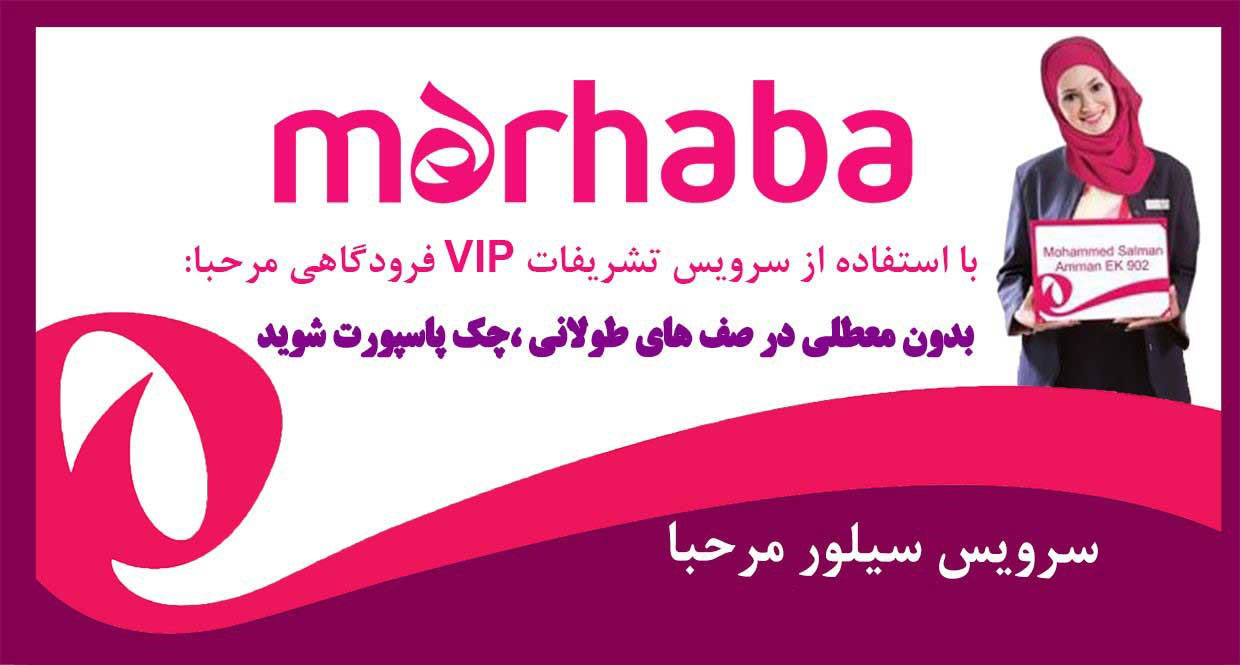 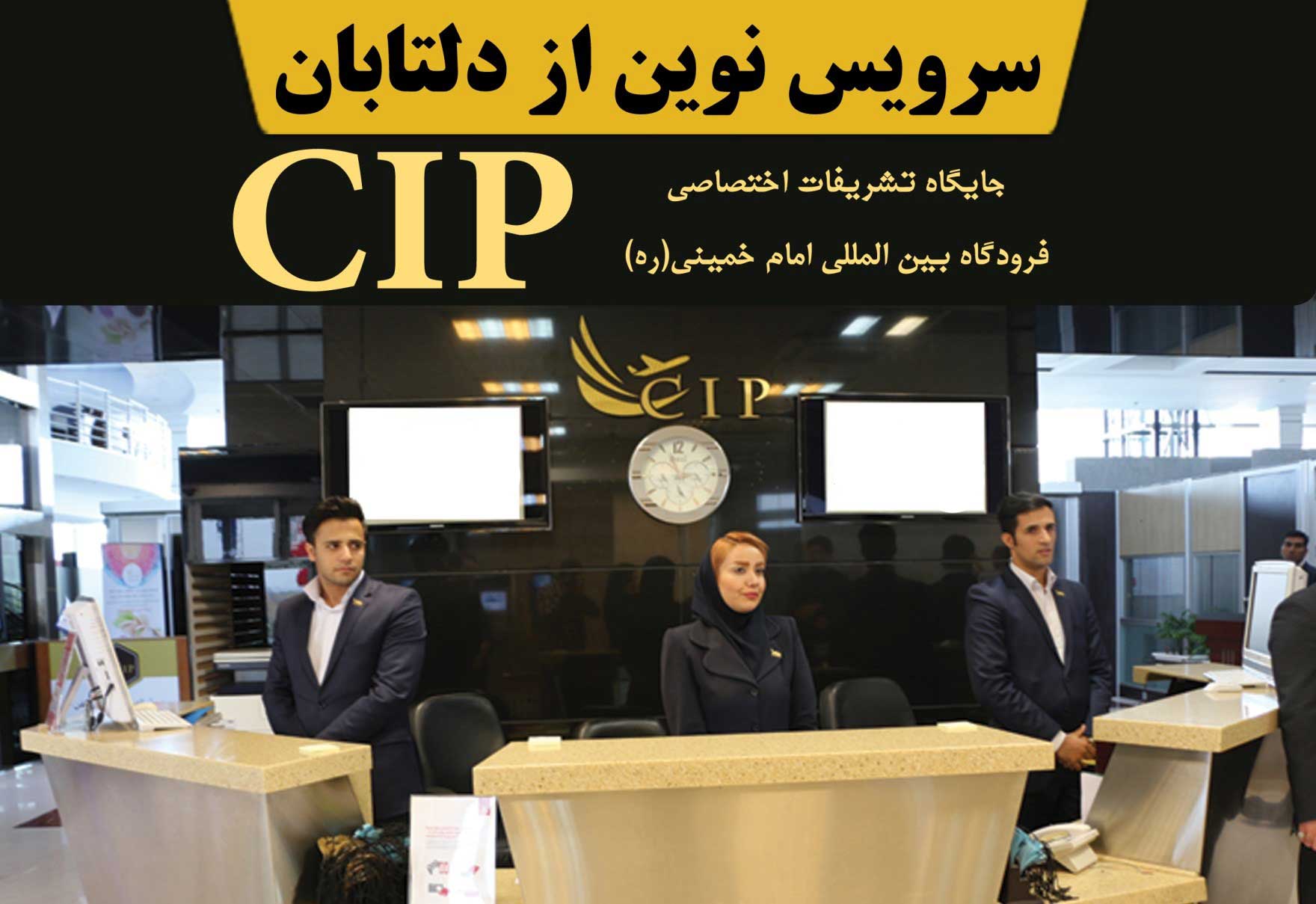 ردیفهـتـــلدرجهسرویسموقعیت هتلتعداد شباتاق دوتختهاتاق یک تختهکودک با تختکودک بدون تخت1سـان اند سند سی ویـو3*BBDEIRA3 شب 443 درهم599 درهم357 درهم285 درهم1سـان اند سند سی ویـو3*BBDEIRAشب اضافه59 درهم109 درهم59 درهم---2فلـورا گـرنـد4*BBDEIRA3 شب525 درهم765 درهم585 درهم285 درهم2فلـورا گـرنـد4*BBDEIRAشب اضافه89 درهم169 درهم89 درهم---3دوروس4*BBDEIRA3 شب533 درهم780 درهم540 درهم285 درهم3دوروس4*BBDEIRAشب اضافه89 درهم169 درهم89 درهم---4سافرون بوتیک4*BBDEIRA3 شب563 درهم840 درهم555 درهم285 درهم4سافرون بوتیک4*BBDEIRAشب اضافه99 درهم189 درهم99 درهم---5کـورال دیـره4*BBDEIRA3 شب633 درهم 981درهم675 درهم285 درهم5کـورال دیـره4*BBDEIRAشب اضافه116 درهم232 درهم116 درهم---6رویـال کـانتیننتـال4*BBDEIRA3 شب690 درهم1.095 درهم675 درهم285 درهم6رویـال کـانتیننتـال4*BBDEIRAشب اضافه135 درهم270 درهم135 درهم---7نـووتل البـرشا4*BBSHEIKHZAED3 شب728 درهم1.170 درهمN/A285 درهم7نـووتل البـرشا4*BBSHEIKHZAEDشب اضافه148 درهم295 درهمN/A---8کرون پلازا شیخ زاید5*BBSHEIKHZAED3 شب788 درهم1.290 درهم690 درهم285 درهم8کرون پلازا شیخ زاید5*BBSHEIKHZAEDشب اضافه168 درهم335 درهم168 درهم---9الـوفـت دیـره4*BBDEIRA3 شب848 درهم1.410 درهم690 درهم285 درهم9الـوفـت دیـره4*BBDEIRAشب اضافه188 درهم375 درهم188 درهم---10جمیرا کـریک سایدپارک آبی رایگان + ترانسفر ون مختص  به هتل5*BBDEIRA3 شب 1.485درهم2.685 درهم885 درهم585 درهم10جمیرا کـریک سایدپارک آبی رایگان + ترانسفر ون مختص  به هتل5*BBDEIRAشب اضافه400 درهم800 درهم400 درهم100 درهم11جمیرا امـارات تـاورپارک آبی رایگان + ترانسفر لوکس اختصاصی5*BBSHEIKH ZAED3 شب1,740 درهم3,195 درهم885درهم585 درهم11جمیرا امـارات تـاورپارک آبی رایگان + ترانسفر لوکس اختصاصی5*BBSHEIKH ZAEDشب اضافه485 درهم970 درهم485 درهم100 درهمتـوضیـحـات هـتـل هـاتـوضیـحـات هـتـل هـافلورا گرند افزایش نرخ از 16 الی 31 اکتبرنـووتـل الـبـرشـاکودک با تخت نمی پذیردکرون پلازا شیخ زایدافزایش نرخ از 14 الی 31 اکتبر